SPEEDWAIVER – August 25, 2022ALL DRIVERS, PASSENGERS AND SPECTATORS GOING PAST PIT ENTRANCE MUST COMPLETE THE SPEEDWAIVERINSTRUCTIONS:Scan the code or go to the URL below.Enter your name and your MOBILE number for your smart phone.You will get a TEXT from SpeedWaiver (will show up as 833-670-1070).  Click on the link.Accept the Terms.Make sure you ALLOW access to your camera.Take your picture and accept.Scroll ALL THE WAY TO THE BOTTOM and sign your name.Show the EVENT ORGANIZER.Get a wrist band.ALL DRIVERS AND PASSANGERS MUST HAVE A WRIST BAND TO ENTER THE TRACK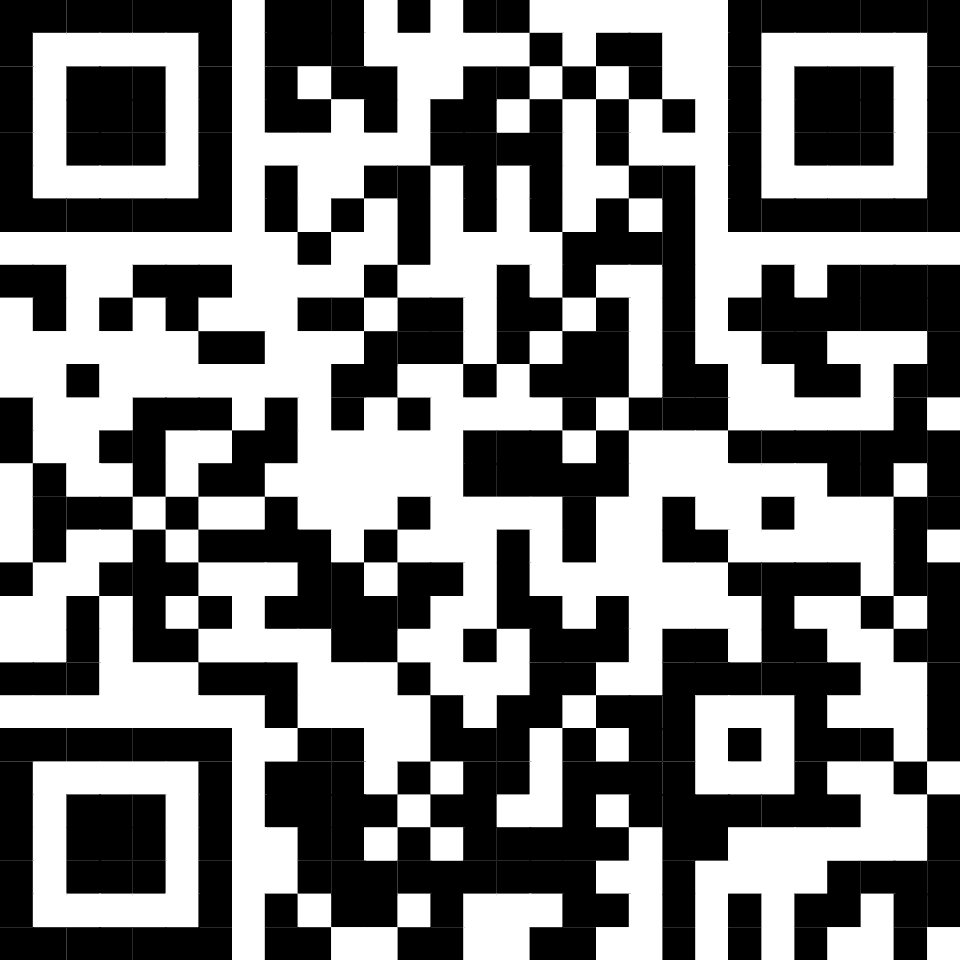 Or visit: https://shannonville.speedwaiver.com/bslqw